   NEWCASTLE PERCUTANEOUS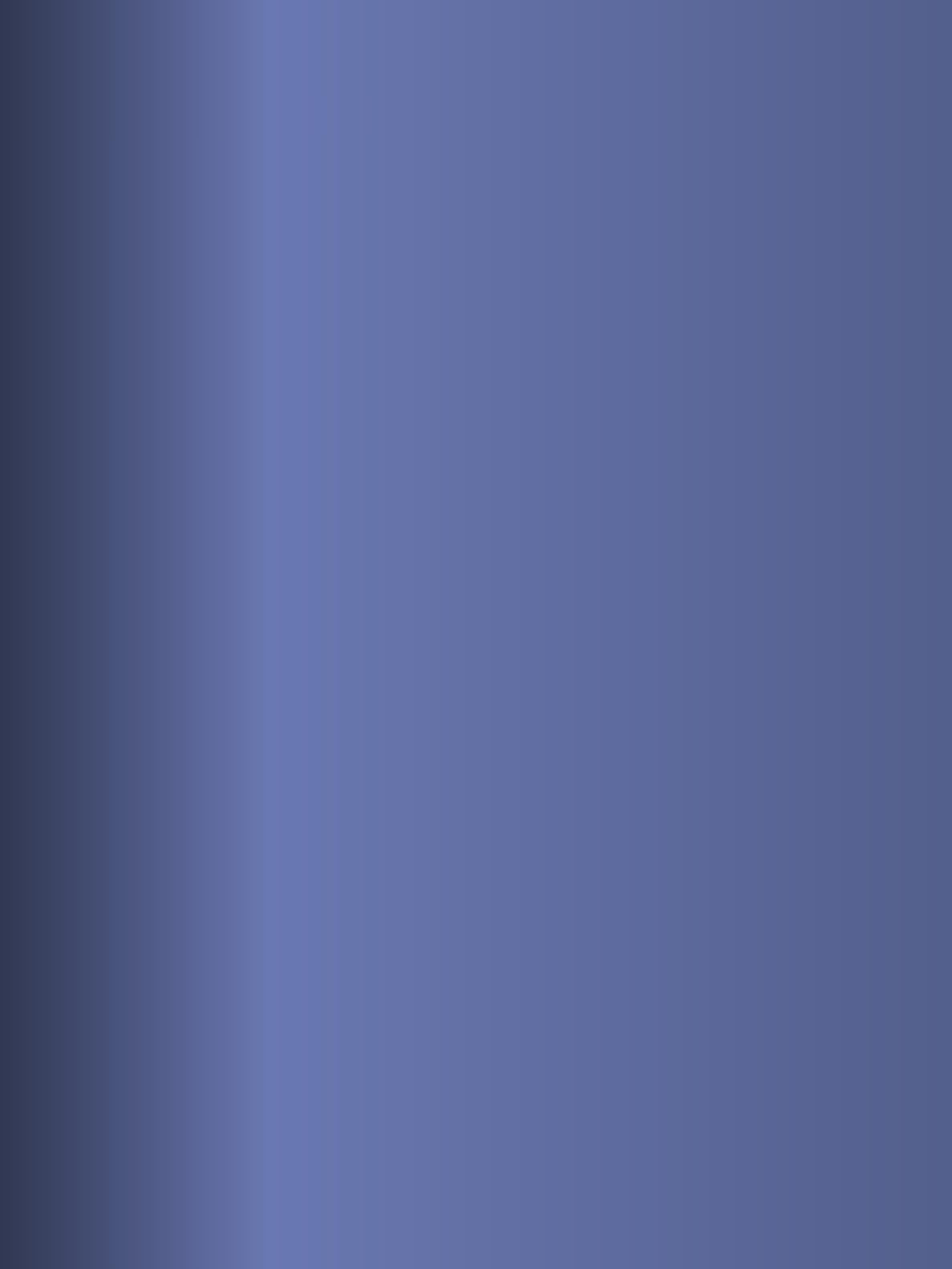 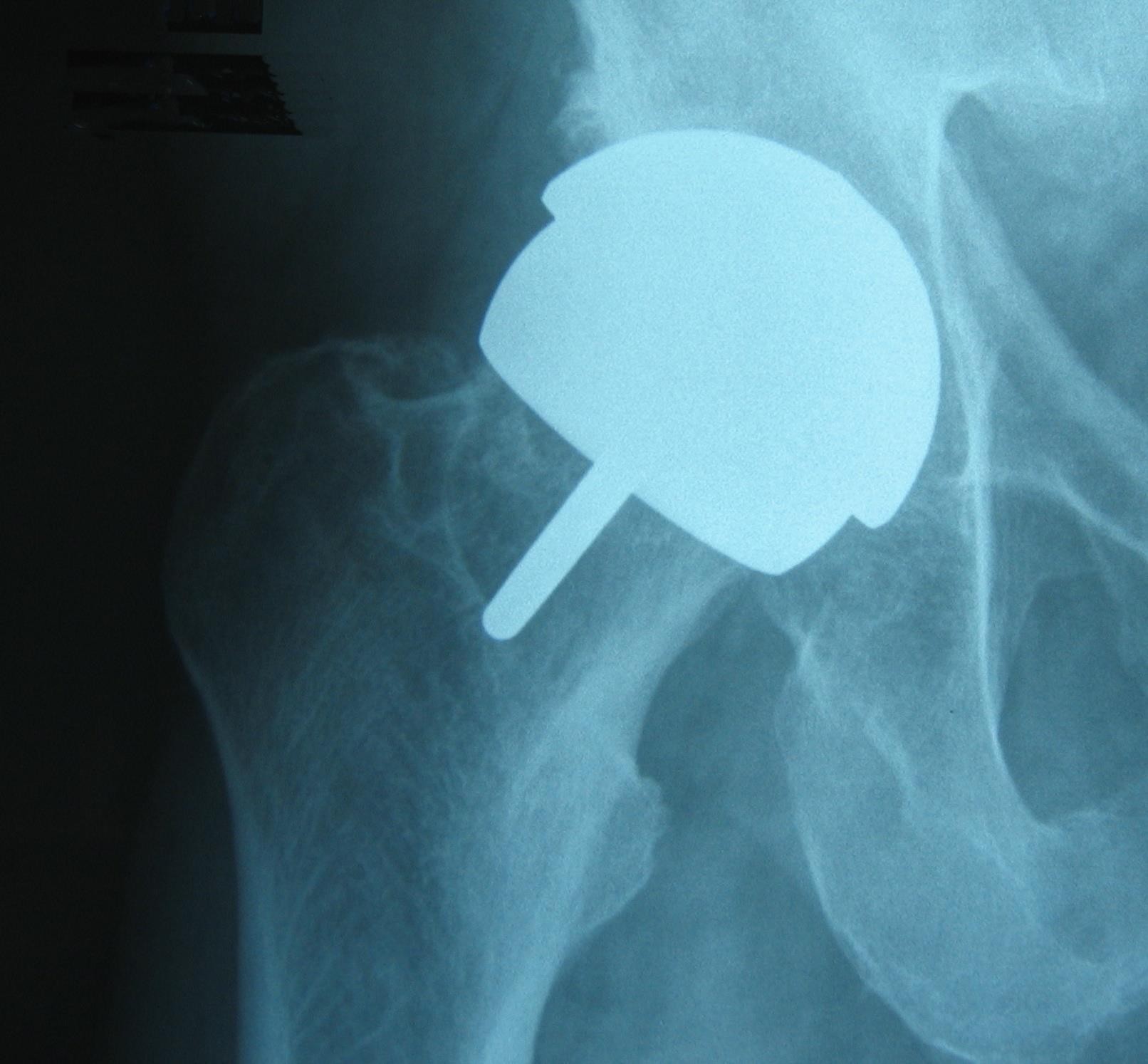 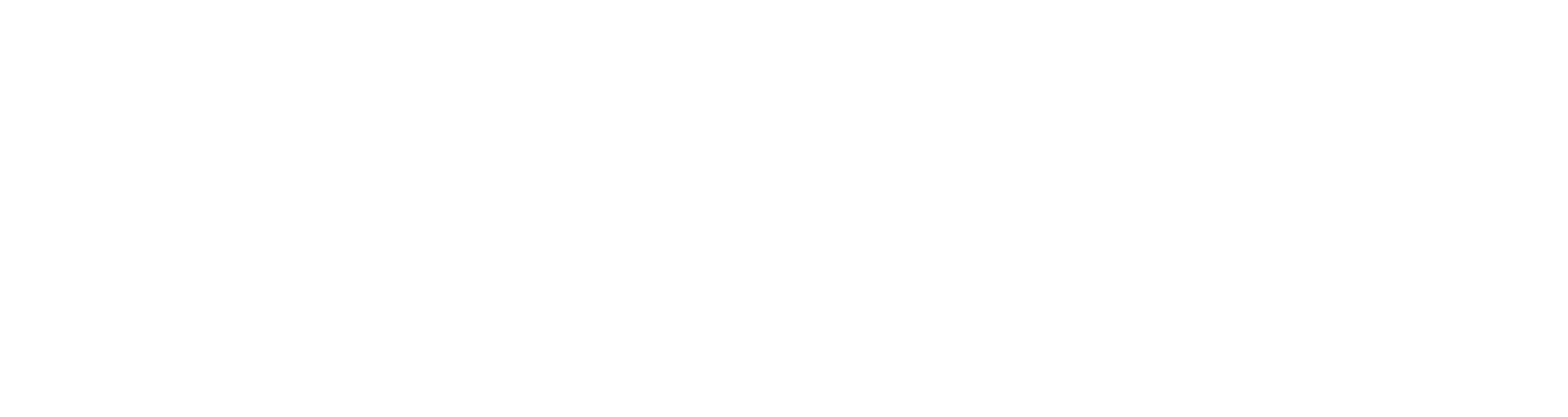 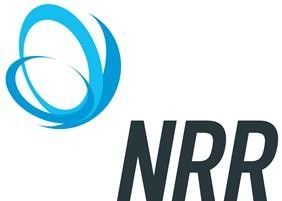 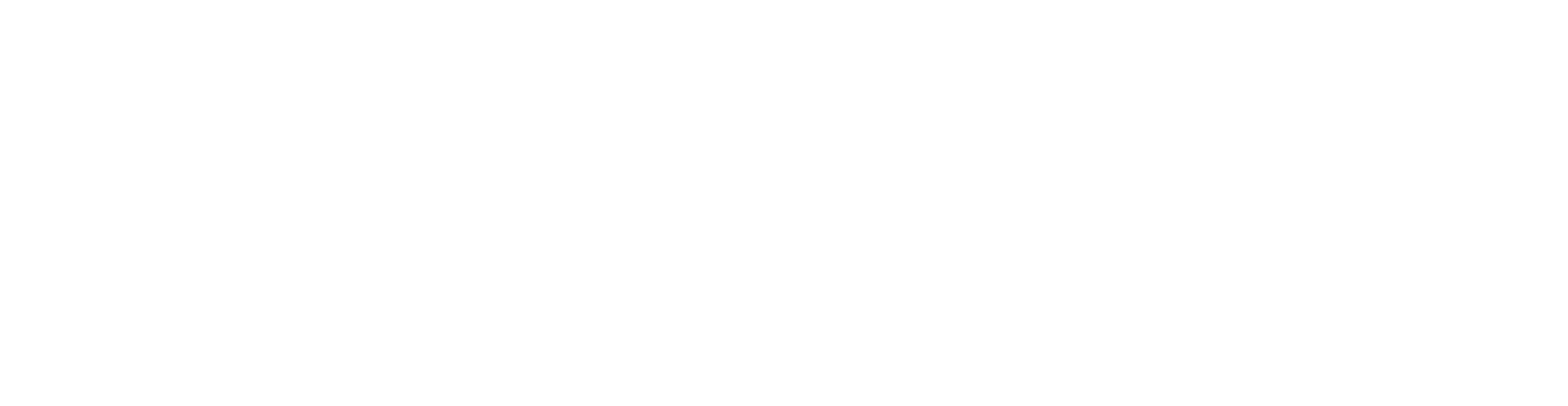 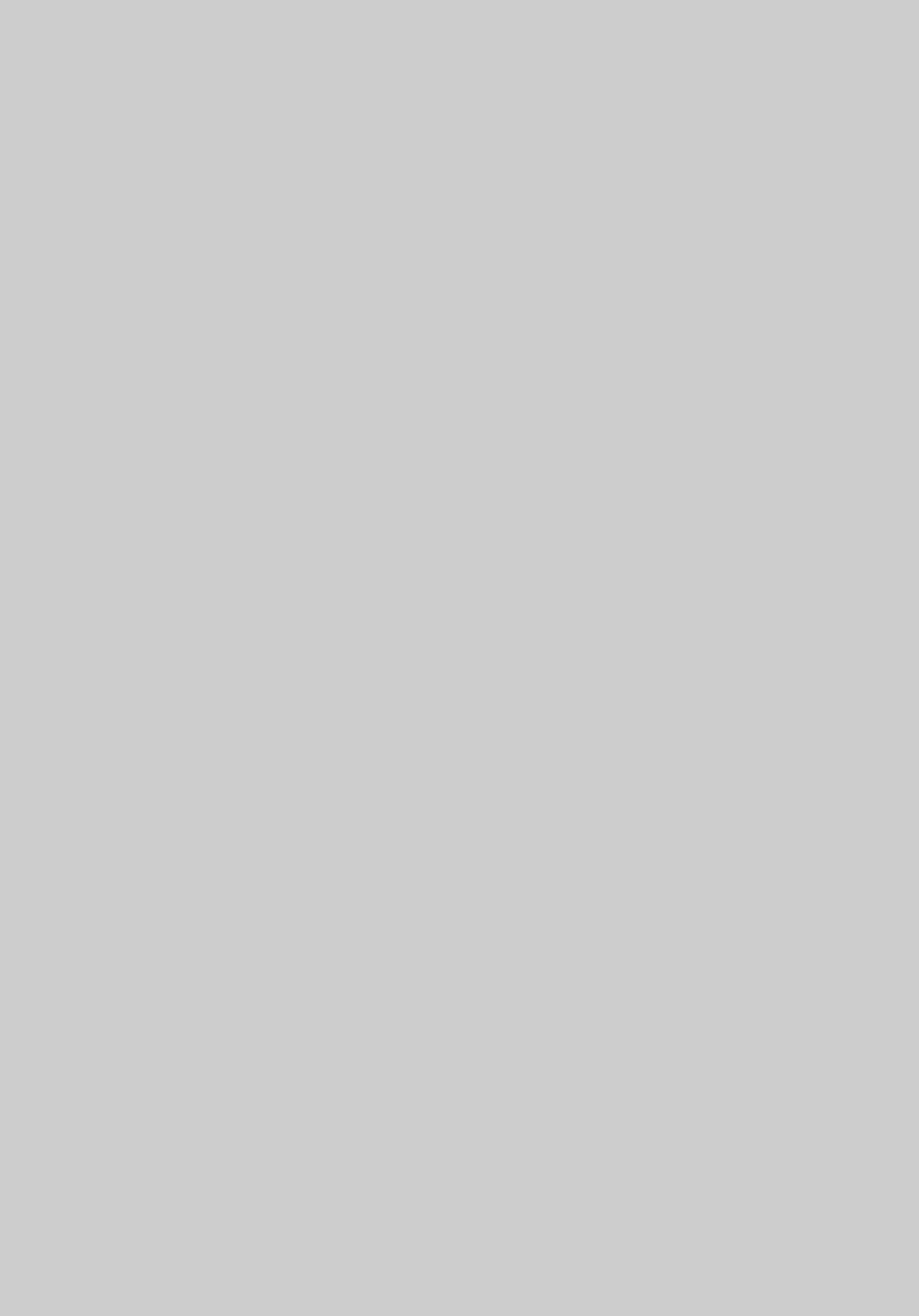 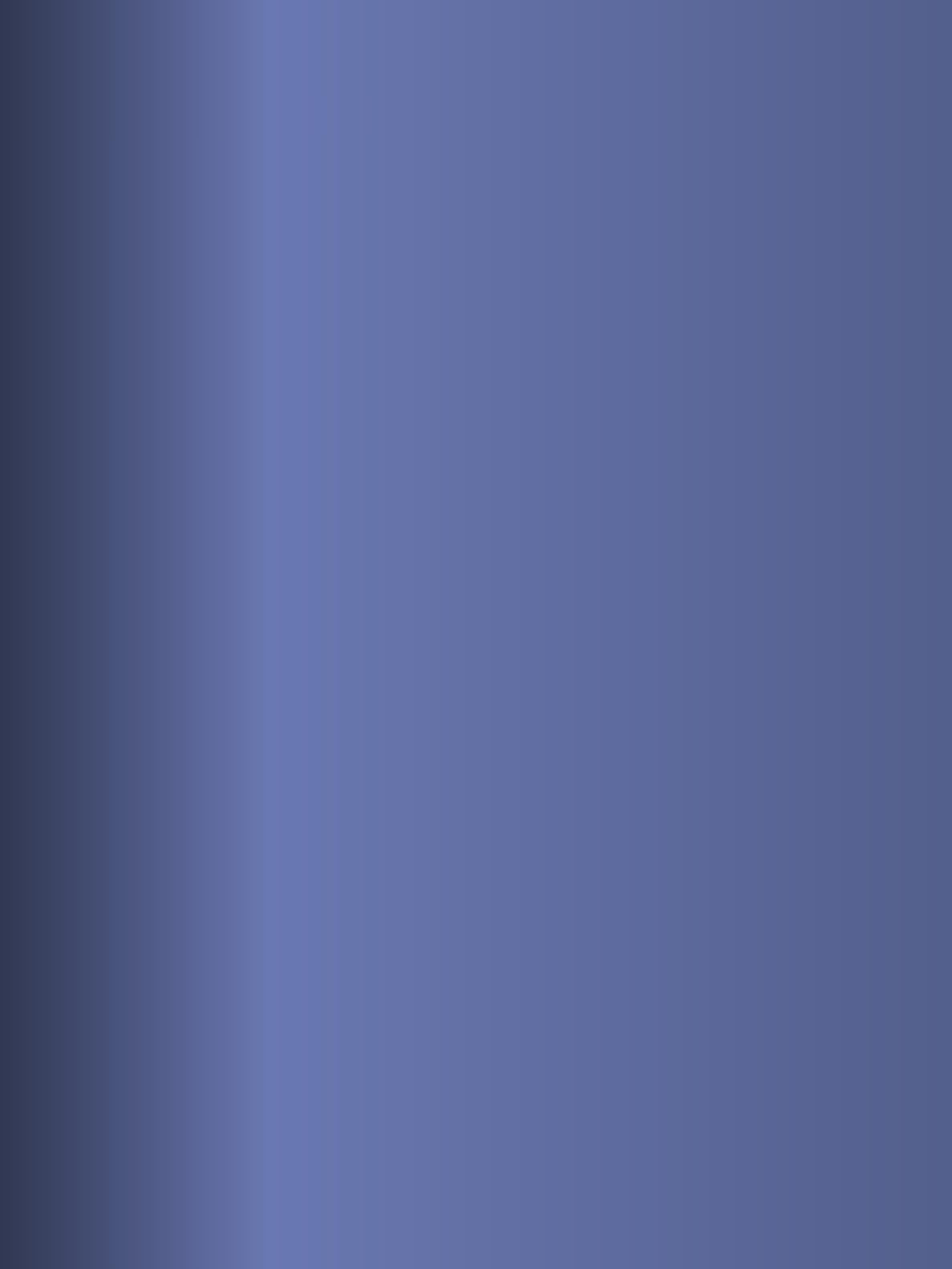 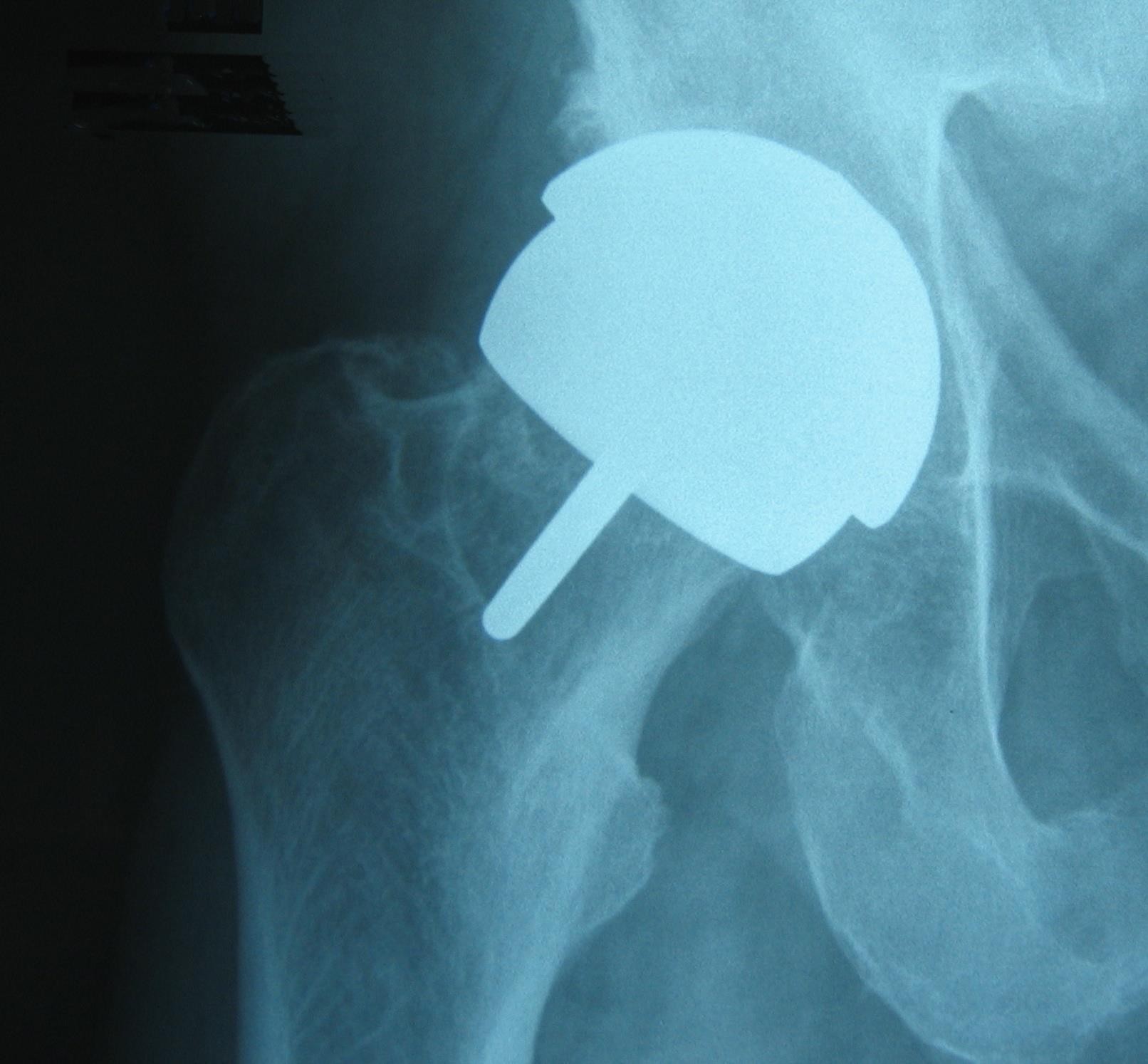 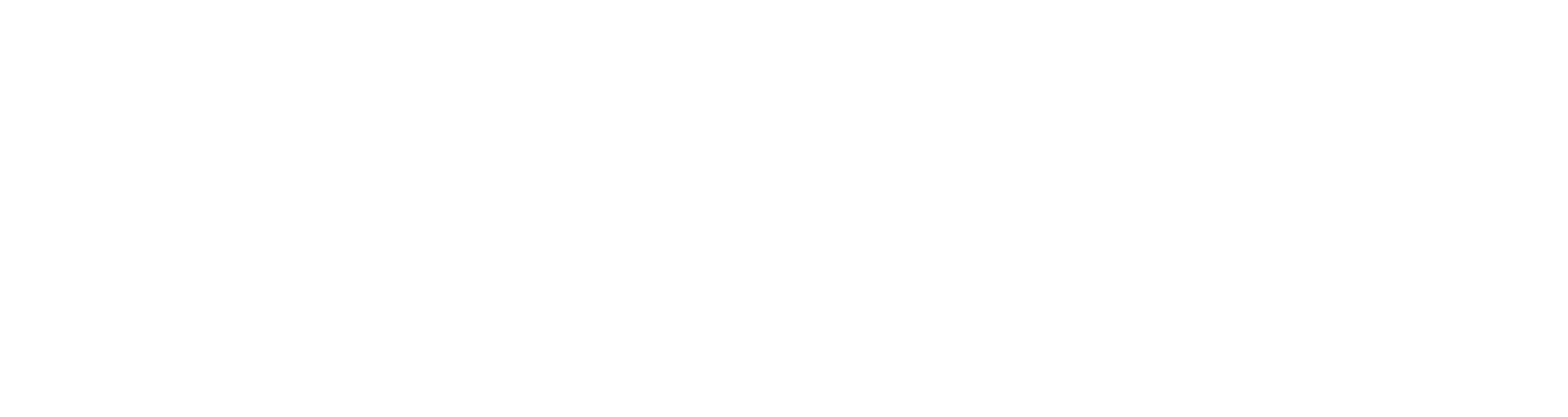 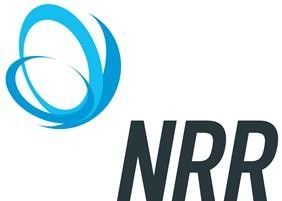 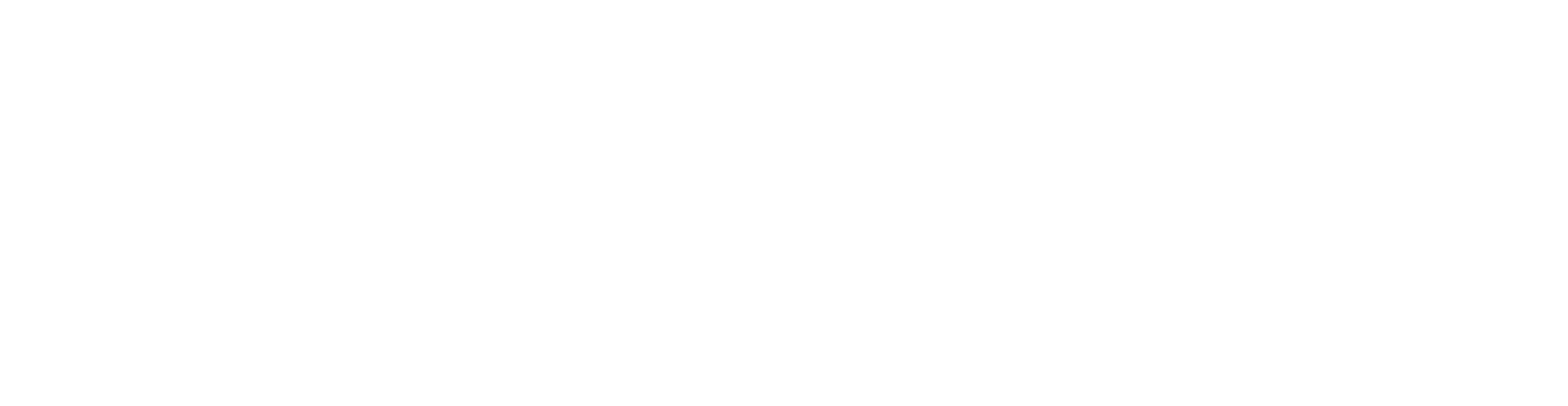 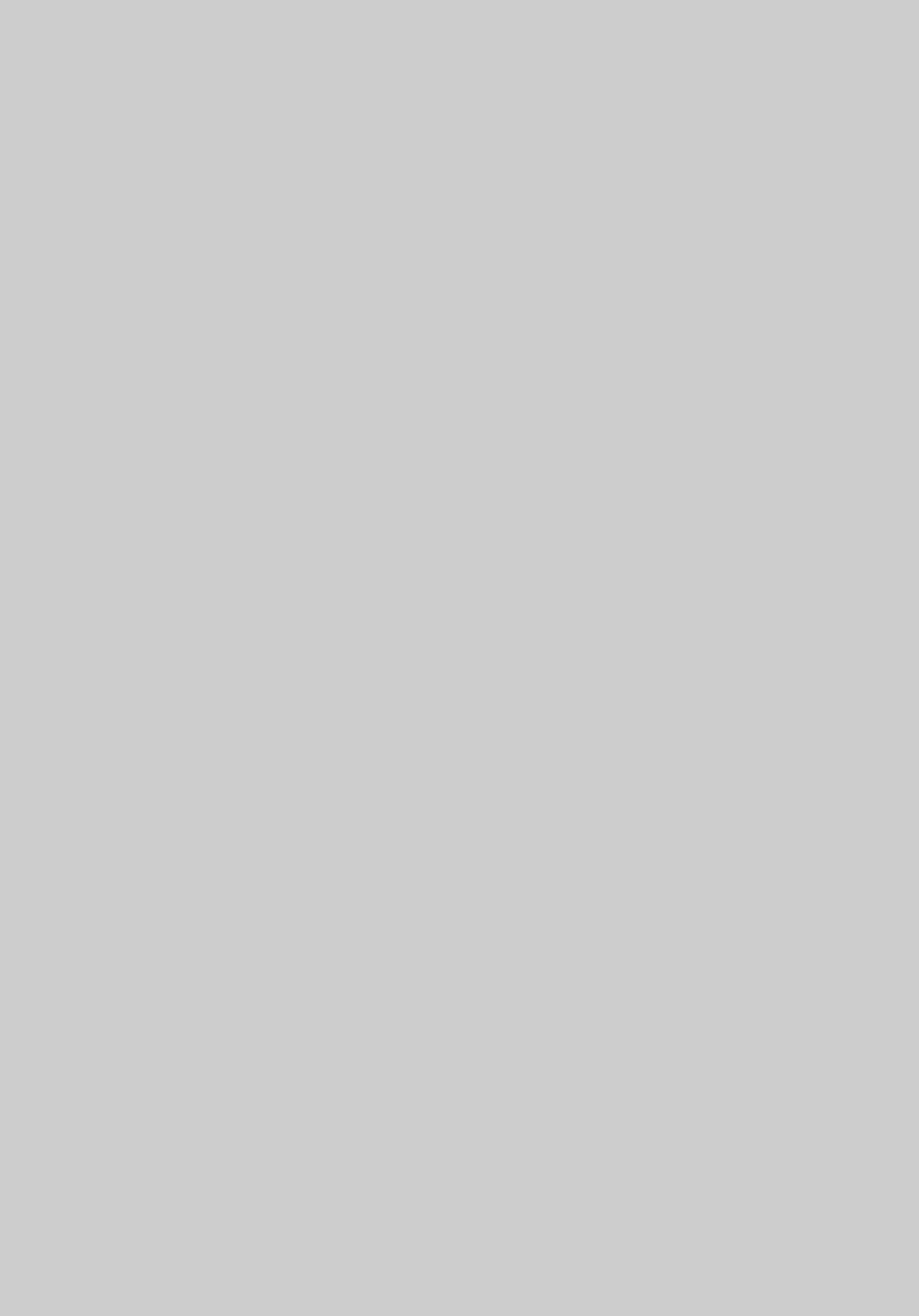 TRACHEOSTOMY COURSE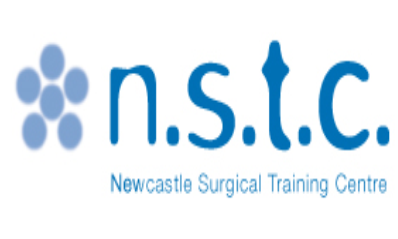                              Date: 9th September 2019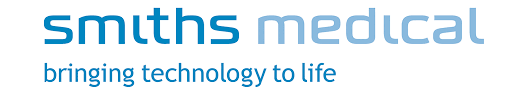                     NEWCASTLE SURGICAL TRAINING CENTRE,              FREEMAN HOSPITALThe Newcastle Percutaneous Tracheostomy Course is designed to provide trainees with a basic skills set required to facilitate their entry into higher surgical training.  The course will employ a series of technical and non-technical human factors simulation to guide trainees through different aspects and expectations of their training.  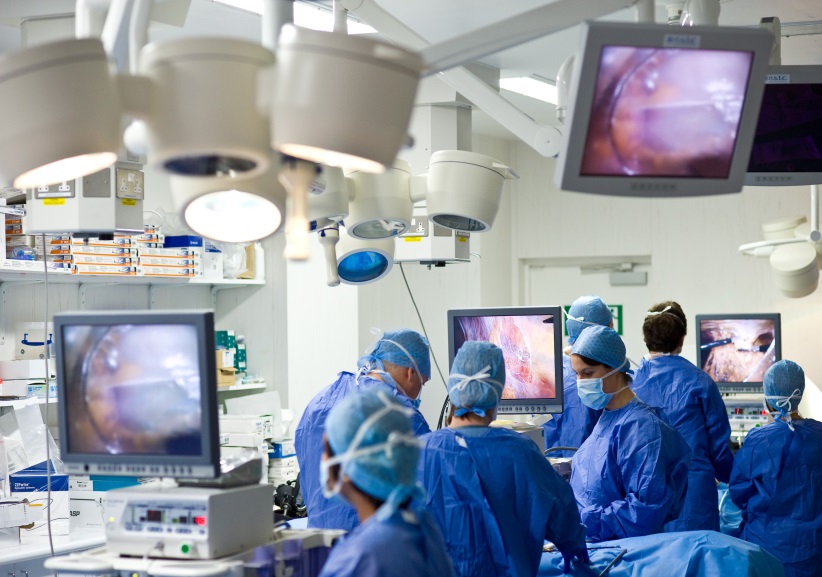 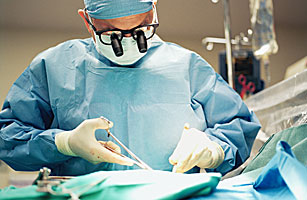 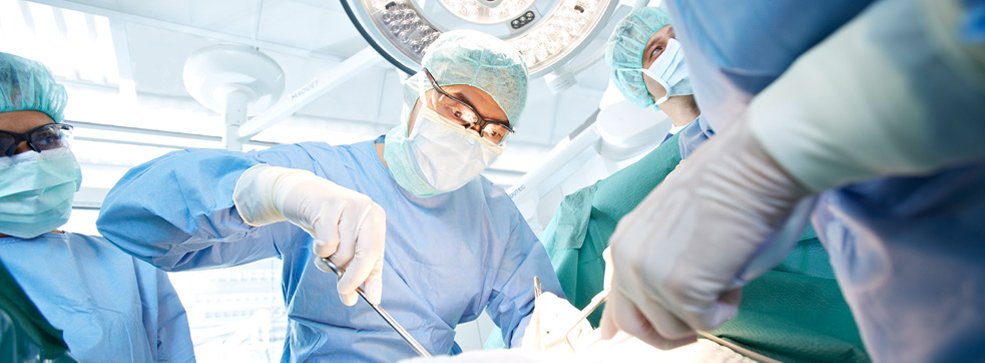 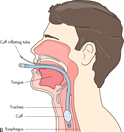 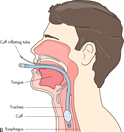 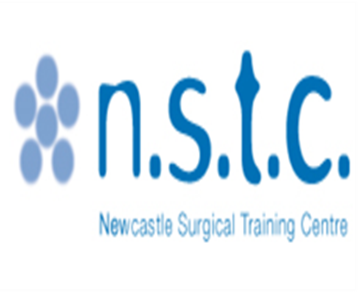 Percutaneous Tracheostomy Course9th September 2019Percutaneous Tracheostomy Course9th September 2019Percutaneous Tracheostomy Course9th September 2019Percutaneous Tracheostomy Course9th September 20198:00 – 8:30Welcome and IntroductionSmiths MedicalLecture Theatre8:30 – 9:30Percutaneous Tracheostomy technique  Open vs PercutaneousDr Shaun McMahonMs Laura WarnerLecture Theatre9:30 – 10:30Smith Medical Uniperc for challenging anatomy (pig model)All FacultyTheatre 1 & 210:30 – 10:50RefreshmentsNSTC Coffee area10:50 – 11:50Dilatational forceps (Griggs) techniqueStandard percutaneous techniqueDr S O`Neill, Smiths Medical and facultyTheatre 1 & 211:50 – 12:40Ultrasonography of the neck and cricothyroid membrane – techniques to identify the cricothyroid membrane and tracheaAndrew McQueenLecture Theatre12:40 – 13:10LunchNSCT Coffee area13:10 – 14:00Emergency Front of neckAccess technique – how to perform FONA with scalpel bougie techniqueHugo VelasquezLinda Waddilove t/cTheatre 1 & 214.00-14.20Refreshments NSTC Coffee area14:20 – 15:50Management of tracheostomy emergenciesAnd case discussion – National patient safety work algorithms at the bedsideDr Shaun MaMahonLinda Waddilove t/cJ LennardTheatre 1 & 215:50Closing remarks & evaluationLecture Theatre